League ofWomen VotersOf Wood County WVPresident: Charmaine Dotson 304-428-1076,  cyde62@suddenlink.netLocal Voter: Kathy Stoltz, 304-295-7880, ksstoltz@suddenlink.netLWVWV www.lwvwv.org   LWVUS www.lwv.org Mark Your Calendar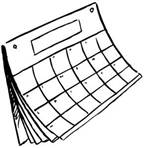   Monday, Sept. 23 7 pm    Membership Meeting                                                  See below	      September 17 is Constitution DaySeptember 24 is National Voter Registration DayMonday, Oct. 14   7 pm  LWVWC Board MeetingMonday, Oct. 28    7 pm  Membership Meeting (see p. 2)September MeetingAffordable Health Care UpdateWhat has it meant so far?what will it mean in coming months?	Monday, Sept. 23, 7 pm, Vienna LibrarySpeaker: Renate Porefrom West Virginians for Affordable Health CareStarting in October the uninsured can purchase insurance through the WV Health Insurance Marketplace, where approved private health insurance products are sold to individuals and families. The SHOP Marketplace is designed to allow small businesses, those with fewer than 50 full-time equivalent employees, the option of purchasing group health insurance for themselves and their employees. Medicaid has been expanded to more persons with low incomes. The Office of the Insurance Commissioner has projected that the number of West Virginians without health insurance could be reduced from 246,000 to 76,000 within three years. Hear more about what the Affordable Care Act really does and does not mean for all Americans.  This meeting is open to the public, so please invite interested friends.Voter                   September 2013Suppressing the VoteFrom LWVUSExcerpt from 9/5/13 Leaders’ Update, Elisabeth MacNamaraFifty years ago, Jim Crow laws were naked, unapologetic barriers to voting. Today, new voter suppression laws, what the Reverend Al Sharpton refers to as James Crow, Jr., Esq., are presented as common sense protection of the election process or as sensible cost saving measures. Since the Supreme Court effectively ended preclearance of the laws of certain jurisdictions by the Department of Justice (DOJ) through the Voting Rights Act (VRA), state governments have rushed to implement restrictive voter photo ID, proof of citizenship and cutbacks in early voting. These laws have received much media attention and the DOJ is intervening in states like Texas using the remaining remedies available under the VRA.Getting less attention are local changes that could have dramatic impact on access to the polls. A recent example comes from Carroll County, Georgia where the County Registrar and County Commission had agreed to reduce the number of polling places from six to three. Carroll County, west of Atlanta and almost on the Georgia/Alabama line, is also the home of the University of West Georgia. While the Commission and the Registrar promised opportunities for public comment, the reduction in polling sites popped up on the commission agenda without any comment period. Fortunately for the voters in Carroll County, the League of Women Voters of Carrollton-Carroll County was paying attention. Rallying local partners, the League insisted that the Commission reconsider this decision. After discussions with city and county officials, the Commission agreed to stop plans for consolidation of polling sites.ACTION: Write, call, or email Representative David McKinley and Senators Rockefeller and Manchin and tell them you want Congress to fix the Voting Rights Act and restore protections to that assure that everyone who is eligible is able to vote. See www.lwv.org for an easy way to send a message.LWVWC Voter Sept. 2013, page 2Election Reform  From www.brennancenter.orgDuring recent testimony at a Presidential Election Commission public hearing on improving voting in America, a representative of the Brennan Center for Justice testified, recommending the following reforms:Modernize voter registration. Using electronic systems, including online registration, would modernize, simplify, and enhance the security of registration and voter rolls.Expand early voting. With several states getting rid of early voting, the Brennan Center recommends making the polls more accessible to eligible voters — not less.Improve polling place resource management. To prevent hours-long waits and ensure each site is well-equipped to serve voters, voting sites should have a minimum standard for the number of machines and workers needed.Simplify ballots and voting machines. Complicated ballots and broken machines have caused serious problems at the polls. Voters should have access to simple ballots with clear instructions and machines that work. 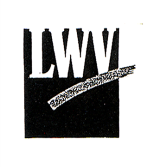 Meeting September 23Affordable Health Care UpdateSeptember 2013 VoterMembership in the LWV is open to all citizens of voting age.  To join the LWVWC, send a check payable to LWVWC for $40 ($60 for 2 people at one address) to the LWVWC Treasurer, 1 Fox Hill Dr., Parkersburg WV 26104 Write “dues” on the memo line.Upcoming Meeting on October 28 – Mineral Fund	Also called Legacy Fund or Future Fund – Should WV follow the example of some other states in establishing a fund into which a portion of state revenues from natural resource extraction is locked away until a future date, in anticipation of the time when the resource is depleted? A WV delegation recently visited North Dakota to learn about its fund. Proposals have been introduced in WV in recent years but the legislature has not adopted a plan. Plan to attend and learn more.______________________The LWVWC Board has voted to endorse passage of renewal of the excess levy, for which the Wood County Board of Education has set an election on Saturday, November 23.The levy provides funds not covered by the state aid formula for staff and employee benefits, maintenance and operations of buildings, transportation, school supplies, WVU Extension, and libraries. The levy rate will remain the same as that currently in effect.__________________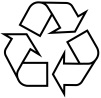 	Copies of our new League publication about recycling in Wood County are available for distribution.  If you would like some to distribute to a group to which you belong or leave at a location we may not have thought of, contact Nancy Taylor  nan53@suddenlink.net